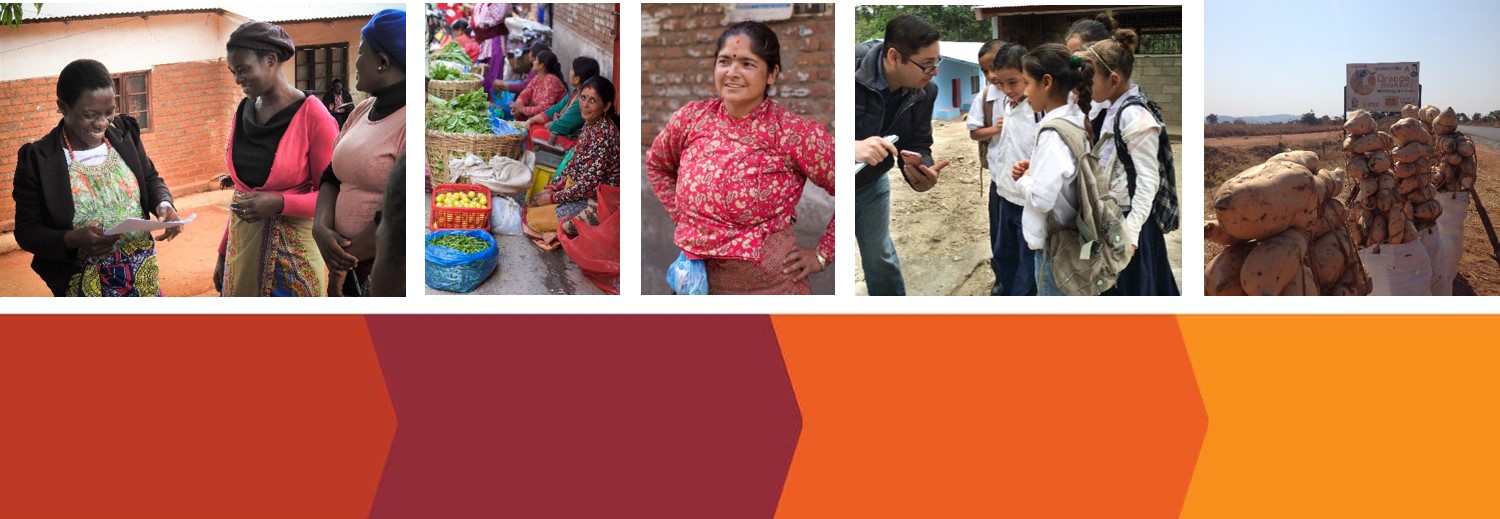 Proposal submitted by:						Proposal to:Are you registered for the event? ___ (if NO: Please first register at https://spring18symposium.eventbrite.com)Please indicate which topic(s) the presentation or poster pertains toWhich of these questions will your contribution help address?Short DescriptionIn the space below, please write an abstract/short description not more than 750 words of what you plan to contribute. Include: (a) Introduction (b) Purpose of the paper/poster (c) Methods or data sources (or reasoning used in theoretical/philosophical papers), (d) Results, (e) Conclusions and extension implications. Selection CriteriaSubmissions will be reviewed upon the strength of contribution to the symposium theme(s), importance of the research question, quality of analysis, contribution to extension evidence base, and contribution to practice and policy. Please write clearly and follow the outline.Cost of attendance and limited funding supportThere is no fee to attend and present at the symposium. Some meals will be provided, but all participants are responsible for covering all their own travel related expenses. Some funding is available to help offset travel expenses for a limited number of graduate students, who will be selected based on the merit of their proposal.TimelineNovember 6, 2017: 	Call for proposal is issuedJanuary 15, 2017: 	Proposals are dueJanuary 16-31, 2018:	Committee reviews proposals and makes recommendations for acceptance/ denialFebruary 7, 2018:	Notice of acceptance, wait-list or denial are sent outSubmissionPlease submit the completed form via email to Andrea Bohn at abohn@illinois.edu by January 15, 2018.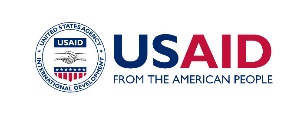 First Name:present a research based seminar (15 min)present a research based seminar (15 min)Last Name:display a research based posterdisplay a research based posterJob Title:speak on a panelspeak on a panelOrganization:share material (e.g., job aides; training material, devices)share material (e.g., job aides; training material, devices)Country:Email Address:Effective extension methods at the farmer, organizational, and country/system levelsInnovative approaches to sustainably reach women farmers and youthUsing ICTs to empower staff and reach more farmersThe political economy of agricultural extensionExtension in post-conflict and post-disaster contextsPartnerships to strengthen extensionExtension for improved nutrition, natural resource management, and sustainable agricultureExtension for postharvest loss preventionMarket oriented advisory services, including advice on meeting food safety standardsOtherHow to highlight extension’s crucial role in international agricultural developmentWhat works in agricultural/rural advisory services and whyHow to effectively deliver extension services to smallholder farmersWhat it takes to increase support for extension servicesWhere was the research conducted? During which time period? How was the research funded?